Santos, 10 de novembro de 2022MARCOS LIBÓRIOCoordenadorLUCIANA FREITAS LEMOS DOS SANTOSSecretária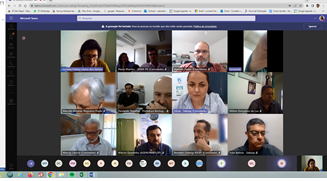 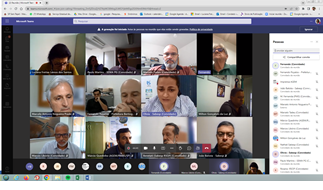 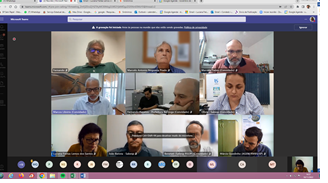 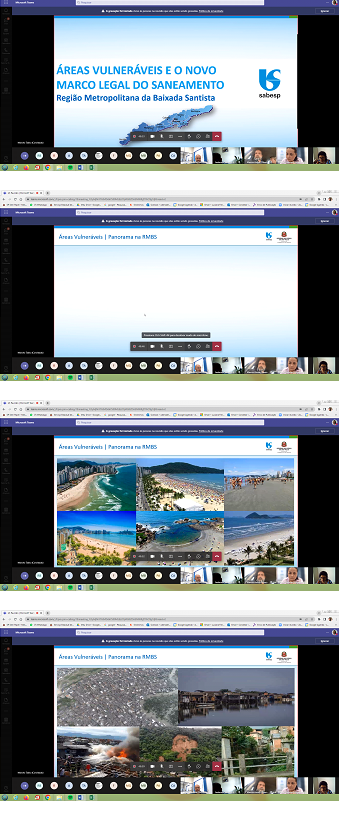 Ata de Reunião Extraordinária da Câmara Temática de Meio Ambiente e SaneamentoN 009/2022DADOS GERAISDADOS GERAISDADOS GERAISDADOS GERAISDADOS GERAISData: 10/11/2022Local: videoconferência/híbridaLocal: videoconferência/híbridaLocal: videoconferência/híbridaHorário: 14h00Tipo de Reunião: trabalho    videoconferência ordináriaTipo de Reunião: trabalho    videoconferência ordináriaTipo de Reunião: trabalho    videoconferência ordináriaTipo de Reunião: trabalho    videoconferência ordináriaTipo de Reunião: trabalho    videoconferência ordináriaLista de Participantes:Lista de Participantes:Lista de Participantes:Lista de Participantes:Lista de Participantes:NomeNomeNomeEntidadeEntidadeFernando Almeida PoyatosFernando Almeida PoyatosFernando Almeida PoyatosPrefeitura de BertiogaPrefeitura de BertiogaPamella Costa de MoraisPamella Costa de MoraisPamella Costa de MoraisPrefeitura de MongaguáPrefeitura de MongaguáPaulo Eduardo dos Santos MartinsPaulo Eduardo dos Santos MartinsPaulo Eduardo dos Santos MartinsPrefeitura de Praia GrandePrefeitura de Praia GrandeMarcos LibórioMarcos LibórioMarcos LibórioPrefeitura de SantosPrefeitura de SantosMarcelo Antonio Nogueira PradoMarcelo Antonio Nogueira PradoMarcelo Antonio Nogueira PradoSecretaria de Estado de Habitação/CDHUSecretaria de Estado de Habitação/CDHUClaudio NevesClaudio NevesClaudio NevesSec. Est. de Infraestrutura e Meio AmbienteSec. Est. de Infraestrutura e Meio AmbienteMaria Emília BotelhoMaria Emília BotelhoMaria Emília BotelhoSec. Est. De Infraestrutura e Meio AmbienteSec. Est. De Infraestrutura e Meio AmbienteConvidadosConvidadosConvidadosConvidadosConvidadosLuciana Freitas Lemos dos SantosLuciana Freitas Lemos dos SantosLuciana Freitas Lemos dos SantosAGEM/CONDESBAGEM/CONDESBMarcio Aurélio QuedinhoMarcio Aurélio QuedinhoMarcio Aurélio QuedinhoAGEMAGEMMilton Gonçalves da LuzMilton Gonçalves da LuzMilton Gonçalves da LuzAGEMAGEMRosana MajorRosana MajorRosana MajorAGEMAGEMDanielle Almeida CarvalhoDanielle Almeida CarvalhoDanielle Almeida CarvalhoGIZGIZRogerio Rodrigues RibeiroRogerio Rodrigues RibeiroRogerio Rodrigues RibeiroIPA/SIMAIPA/SIMAFernanda Peixoto ManeoFernanda Peixoto ManeoFernanda Peixoto ManeoIPTIPTAndré SantanaAndré SantanaAndré SantanaPrefeitura de BertiogaPrefeitura de BertiogaCleiton Jordão SantosCleiton Jordão SantosCleiton Jordão SantosPrefeitura de GuarujáPrefeitura de GuarujáKarla Marques SouzaKarla Marques SouzaKarla Marques SouzaPrefeitura de Praia GrandePrefeitura de Praia GrandeMaria FernandaMaria FernandaMaria FernandaPrefeitura de SantosPrefeitura de SantosBenetatiBenetatiBenetatiSabespSabespJoão Batista MarquesJoão Batista MarquesJoão Batista MarquesSabespSabespMarcelo TadeuMarcelo TadeuMarcelo TadeuSabespSabespNathaliNathaliNathaliSabespSabespOlivia Pompeu de MendonçaOlivia Pompeu de MendonçaOlivia Pompeu de MendonçaSabespSabespFernandoFernandoFernandoJoão CiriloJoão CiriloJoão CiriloMarcelo MouroMarcelo MouroMarcelo MouroRosana RSOPRosana RSOPRosana RSOPPauta divulgada em: 03/11/22Pauta divulgada em: 03/11/22Reunião iniciada às: 14h10Reunião iniciada às: 14h10Término da Reunião às 15h38OBJETIVOSItem I -  Apresentação da SABESP sobre Plano de Regularização Fundiária e Legislações;Item II - Discussão sobre os trabalhos de Implementação das Ações do Plano Regional de Gestão Integrada de Resíduos Sólidos da Baixada Santista;Item III - Apresentação do Grupo de Trabalho com os resultados do desenvolvimento do Plano Regional de Adaptação e Resiliência Climática da Baixada Santista;Item IV - Outros assuntos de Interesse Regional.REGISTR1/103OSAusênciasMunicípios:  Cubatão, Itanhaém, Peruíbe e São VicenteLink da reunião: https://teams.microsoft.com/l/meetup-join/19%3ameeting_MmIxZGUzYzgtN2EzNi00MWVlLTk0NzktNGUwMTUzOGZiMjY5%40thread.v2/0?context=%7b%22Tid%22%3a%223a78b0cd-7c8e-4929-83d5-190a6cc01365%22%2c%22Oid%22%3a%22899a5b3a-be0d-4fb8-a56a-1903d3d2a272%22%7dOs trabalhos foram abertos pelo Coordenador da Câmara Temática, Marcos Libório e foram tratados os seguintes aspectos:  Item I -  Apresentação da SABESP sobre Plano de Regularização Fundiária e Legislações;A Superintendente da Sabesp, Olivia P. Mendonça, agradeceu o espaço, apresentou a equipe de trabalho da Sabesp, com coordenação do Eng. Marcelo Tadeu, o qual fez a apresentaçãoApresentou o contexto e o objetivo dessa apresentação, que é apresentar a criticidade das áreas da Baixada Santista e a interface com saneamento;Especificamente de águas e esgoto;Não é um problema isolado e exige a atuação conjunta das prefeituras na área de regularização e do envolvimento do Ministério Público;Mudanças impostas pelo novo marco legal de saneamento de 2020;Sabesp já iniciou tratativas com as prefeituras;A apresentação versará sobre áreas vulneráveis, legislação, contratações, proposta de um programa para a Baixada Santista com atuações conjuntas;Disse que será uma ação inédita e convidou a todos para tratar de forma regionalizada;Coordenador pediu para compartilhar a apresentação a qual foi colocada no grupo de WhatsApp e está anexa a esta ata;A apresentação foi feita pelo Eng. Marcelo Tadeu e versou sobre:Áreas irregulares, de vulnerabilidade, tarefa difícil devido a situação precárias dessas áreas onde precisamos atuar;Mapa que estão utilizando, com base no SIM;Adequaram aos conceitos que entendem;Não consideraram cortiços como área de regularização fundiária;Marco legal de saneamento;Mapeamento feito com drone;Chegaram a 310 núcleos e 123 imóveis, número atualizado pelo Seade após a contagem deles feita em 2018;Atuações multidisciplinares;Caracterização em relação ao que avaliaram, com foco em ligações regulares ao abastecimento de água;Atuação do Ministério Público;O titular é o poder concedente, os municípios, que através de contratos pode ceder a prestação de serviços a empresas;Responsabilidades;Contatos de programas precisavam ser revisados Bertioga Cubatão, Guarujá e Itanhaém;O novo marco legal passa a falar de população atendida e não de área atendível;Fazer a adequação de forma completa, ter ações para que seja possívelExistência de exceções são áreas de segurança nacional, risco geológico e inundaçãoMeta imposta a todos Trabalho feito com os nove municípios, onde começaram a tratativa buscando atualizar as informações para poder compatibilizar o que existe entre prefeitura e Sabesp, base única;O trabalho não está concluído e requer continuidade;Pensar em regularidade fundiária e priorização das necessidades do que tem que ser feito;Cronogramas;Ações efetivas;Rediscussão do Plano Regional de Saneamento;Contexto do trabalho com as áreas vulneráveis;Objetivos de desenvolvimento sustentável no Brasil;Outra iniciativa é a ESG e Programa Água Legal;Questão da governança;Sabesp trabalhar em parceria;Construção com a comunidade;Questão da inclusão, por último ver as questões das obras;Pedido de parceria, de ajuda para a Sabesp;Panorama dos contratos de programa Sabesp e municípios da RMBS;Sabesp seja única concessionária no município;Proposta do Programa Água Legal para a Baixada Santista;A primeira atuação do programa se dará no município de Guarujá;Atuação conjunta prefeitura, Sabesp e Ministério Público;Proposta para atuação conjunta para atendimento ao Novo Marco Legal – prefeituras, Sabesp, comunidades, Ministério Público, Arsesp e Ana e AGEM;;Prazos;Plano Diretor Metropolitano para Atuação em áreas vulneráveis: regularização fundiária, urbanização e Saneamento – PDMAV;Opcional – projetos básicos para que possam contratar regularização de áreas;Olívia agradeceu ao Marcelo pela apresentação, convidou a todos para reflexão para que num segundo momento encontrem soluções para o que foi proposto;Ressaltou a necessidade da integração das prefeituras com a Sabesp e Ministério Público;O coordenador parabenizou o Eng. Marcelo pela exposição e disse que é oportuno o debate e que seja efeito algo efetivo como eles vem discutindo;Sabem o que precisam ser feitos e o MP pressiona devido ao tempo para achar uma solução de saneamento desde já;Perguntou se está sendo replicado a outras regiões do Estado;Se há necessidade de manifestação das prefeituras;Convidou para que façam essa apresentação na próxima reunião do Conselho Municipal de Santos;Eng. Marcelo informou que essa iniciativa é da Sabesp da Baixada Santista e destacou a necessidade de se trabalharem juntos;O Programa Água Legal é originário da Sabesp da capital, mas estão adaptando as necessidades da nossa região;Poyatos, de Bertioga, parabenizou pela apresentação e disse que esse é um caminho que devemos traçar para que possam resolver a questão da universalização;Preocupação com o crescimento dessas áreas;A AGEM pode capitanear tudo isso, cabe recurso do Fehidro;Importância do plano e que seja dada celeridade o mais rápido possível;Necessidade de uniformizar as ações de combate de ocupações irregulares;Em Bertioga tem avançado muito em regularização fundiária e alguns processos estão travados devido a infraestrutura de saneamento;Pensarem de forma conjunta como proceder ações uniformes na BS no monitoramento, demolições etc.;Olivia, da Sabesp, disse estar de acordo com o que o Poyatos colocou e que a proposta base é a execução do plano diretor que nesse primeiro momento será fechar um diagnóstico, um mapeamento, trazendo projetos para atuação;Alinhamento das questões de forma regionalizada;Marcio Quedinho, da AGEM, informou que ontem essa apresentação foi feita na CT de Habitação, onde acabaram discutindo o apoio da CT no plano diretor e acredita que a AGEM é um órgão que pode estar contribuindo muito para a realização do plano;Falou sobre o SIM;Tem todas as informações de assentamentos precários;Propôs uma reunião conjunta das Ct’s de Meio Ambiente e Saneamento, Habitação, Planejamento e Segurança Pública, do Condesb, bem como da SABESP;A CT de Habitação já tem esse plano para discussão;Olívia disse que estão de pleno acordo e que contem com eles para essa reunião;O coordenador propôs que a própria AGEM proponha uma data;Marcio falou que falará com o Diretor Executivo da AGEM e com os coordenadores das CT’s;Fernando enfatizou uma questão prioritária sobre característica que nada poderá ser feito isoladamente, AGEM usou recurso do CBH BS para questão do lixo;Sugeriu a participação do CBH BS na reunião conjunta das CT’s;O CBH BS pode entrar com até três milhões de reais e para 2023 o PDC não tem esse recurso;Dizer ao CBH BS a importância desse projeto para remanejamento de verba;Alertar a importância desse projeto;O coordenador colocou que é interessante que enviem manifestação da importância desse trabalho e levar ao Fehidro;Poyatos propôs o agendamento de conversa com o CBH BS;O que foi aceito por todos;Fernando informou que a próxima reunião do Comitê será no dia 1.º/12, levar uma proposta inicial;Marcio informou que acha que as deliberações para o ano que vem já foram encaminhadas e ficou de informar;Poyatos trazer pessoal da Funasa e Vanzolini;Em vista de compromissos agendados e devido ao adiantado da hora foi proposto pelo Coordenador que os itens II - Discussão sobre os trabalhos de Implementação das Ações do Plano Regional de Gestão Integrada de Resíduos Sólidos da Baixada Santista e III - Apresentação do Grupo de Trabalho com os resultados do desenvolvimento do Plano Regional de Adaptação e Resiliência Climática da Baixada Santista sejam discutidos na próxima reunião que será realizada no próximo dia 02/12/2022, na parte da manhã;Proposto que todos os Secretários conversem, uma reunião preparatória, antes da reunião do CBH BSNão havendo mais nada a tratar foi encerrada a reunião.